JORGELINA ALEJANDRA GÓMEZ20-01-201920-01-2019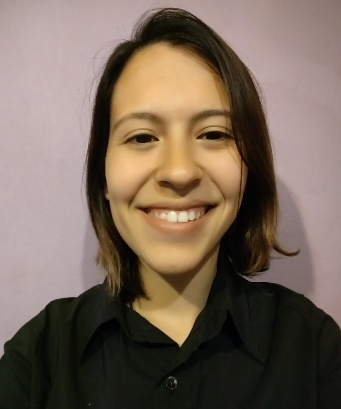 Fecha de Nacimiento: 24/11/1996Localidad: Comodoro RivadaviaDirección: Lavalle 1158, B° Próspero Palazzo
Celular: 2974221578
Correo: jorgelinagomez@outlook.compresentaciónCon el agrado de ser parte de su equipo de trabajo anhelo que tenga en cuenta que en mí tendrá presente una persona dinámica, adaptable a distintos grupos de trabajo, con facilidad y rapidez a la hora de aprender, con muchas ganas de emprender nuevos desafíos. 

FORMACIÓN ACADÉMICAEPT N°704 Biología Marina “Prefectura Naval Argentina”Fecha de finalización: Diciembre de 2014Título: Trayecto Técnico en Pesca y Acuicultura.Instituto Superior de Formación Docente N°810 “Fidel Pérez Moreno” – Profesorado de Educación Física.Fecha de inicio: Marzo de 2015 (Estudios en curso – 4° año)A.C.R.I.C.A.N.A. – Instituto de Ingles Norteamericano.Estudios realizados hasta 3° adolescentes. (Beca Institucional) CURSOSENEBA1- Escuela Nacional de Entrenadores de Básquet de Argentina Nivel 1.Fecha de finalización: Noviembre 2016experienciaAtención al Público | Local FlorindaPor temporada (Diciembre 2016) Entrenadora de Básquet | Club CAI De Febrero de 2016 a Julio de 2017Colonia de Vacaciones |Patio Abierto, Colegio Domingo Savio.Enero 2016Entrenadora de Básquet | Club Domingo SavioJulio 2018 a Agosto 2018 EXPERENCIA NO REMUNERATIVA-Guardería (Roquita Kids) Centro de contención para las familias Roca EternaDe 3  a 5 años / Febrero 2015 a Diciembre 2016 Contacto de Referencia: Natalia Lobos (2975213313)-Ayuda escolar (Primaria y Secundaria) Centro de contención para las familias Roca Eterna – Junio y Julio 2018Contacto de Referencia: Martina Jiménez (2984550147)-Grupo de Contención para Jóvenes y Adolescentes (de 13 a 25 años)De Marzo 2017 hasta la actualidad.Contacto de Referencia: Natalia Lobos (2975213313)cualificacionesManejo de herramientas Microsoft Office.Buen Manejo del Español e Inglés.Buen manejo de Adobe Photoshop, After Effects e Illustrator.Buen manejo de Photoscape.presentaciónCon el agrado de ser parte de su equipo de trabajo anhelo que tenga en cuenta que en mí tendrá presente una persona dinámica, adaptable a distintos grupos de trabajo, con facilidad y rapidez a la hora de aprender, con muchas ganas de emprender nuevos desafíos. 

FORMACIÓN ACADÉMICAEPT N°704 Biología Marina “Prefectura Naval Argentina”Fecha de finalización: Diciembre de 2014Título: Trayecto Técnico en Pesca y Acuicultura.Instituto Superior de Formación Docente N°810 “Fidel Pérez Moreno” – Profesorado de Educación Física.Fecha de inicio: Marzo de 2015 (Estudios en curso – 4° año)A.C.R.I.C.A.N.A. – Instituto de Ingles Norteamericano.Estudios realizados hasta 3° adolescentes. (Beca Institucional) CURSOSENEBA1- Escuela Nacional de Entrenadores de Básquet de Argentina Nivel 1.Fecha de finalización: Noviembre 2016experienciaAtención al Público | Local FlorindaPor temporada (Diciembre 2016) Entrenadora de Básquet | Club CAI De Febrero de 2016 a Julio de 2017Colonia de Vacaciones |Patio Abierto, Colegio Domingo Savio.Enero 2016Entrenadora de Básquet | Club Domingo SavioJulio 2018 a Agosto 2018 EXPERENCIA NO REMUNERATIVA-Guardería (Roquita Kids) Centro de contención para las familias Roca EternaDe 3  a 5 años / Febrero 2015 a Diciembre 2016 Contacto de Referencia: Natalia Lobos (2975213313)-Ayuda escolar (Primaria y Secundaria) Centro de contención para las familias Roca Eterna – Junio y Julio 2018Contacto de Referencia: Martina Jiménez (2984550147)-Grupo de Contención para Jóvenes y Adolescentes (de 13 a 25 años)De Marzo 2017 hasta la actualidad.Contacto de Referencia: Natalia Lobos (2975213313)cualificacionesManejo de herramientas Microsoft Office.Buen Manejo del Español e Inglés.Buen manejo de Adobe Photoshop, After Effects e Illustrator.Buen manejo de Photoscape.